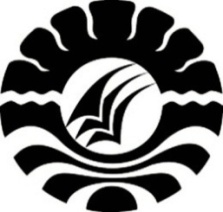 PENGESAHAN SKRIPSISkripsi diterima oleh Panitia Ujian Skripsi Fakultas Ilmu Pendidikan Universitas Negeri Makassar dengan SK Nomor 3625/UN36.4/PP/2013 tanggal 29 April 2013 untuk memenuhi sebagian persyaratan memperoleh gelar Sarjana Pendidikan pada Program Studi Pendidikan Anak Usia Dini (PGPAUD) pada hari Jum’at, tanggal       3 Mei 2013.Disahkan olehP.D. Bidang Akademik FIP UNMDrs. M. Ali Latif Amri, M.PdNIP. 19611213 198702 1 045Panitia UjianKetua			: Drs. Muh. Faisal, M.Pd		( ......................................)Sekertaruis		: Arifin Manggau, S.Pd, M.Pd	( ......................................)Pembimbing I		: Dra. Kartini Marzuki, M.Si		( ......................................)Pembimbing II	: Herman, S.Pd, M.Pd			( ......................................)Penguji I		: Dr. Parwoto, M.Pd			( ......................................)Penguji II		: Dra. Nirmala, S.Pd, M.Si		( ......................................)